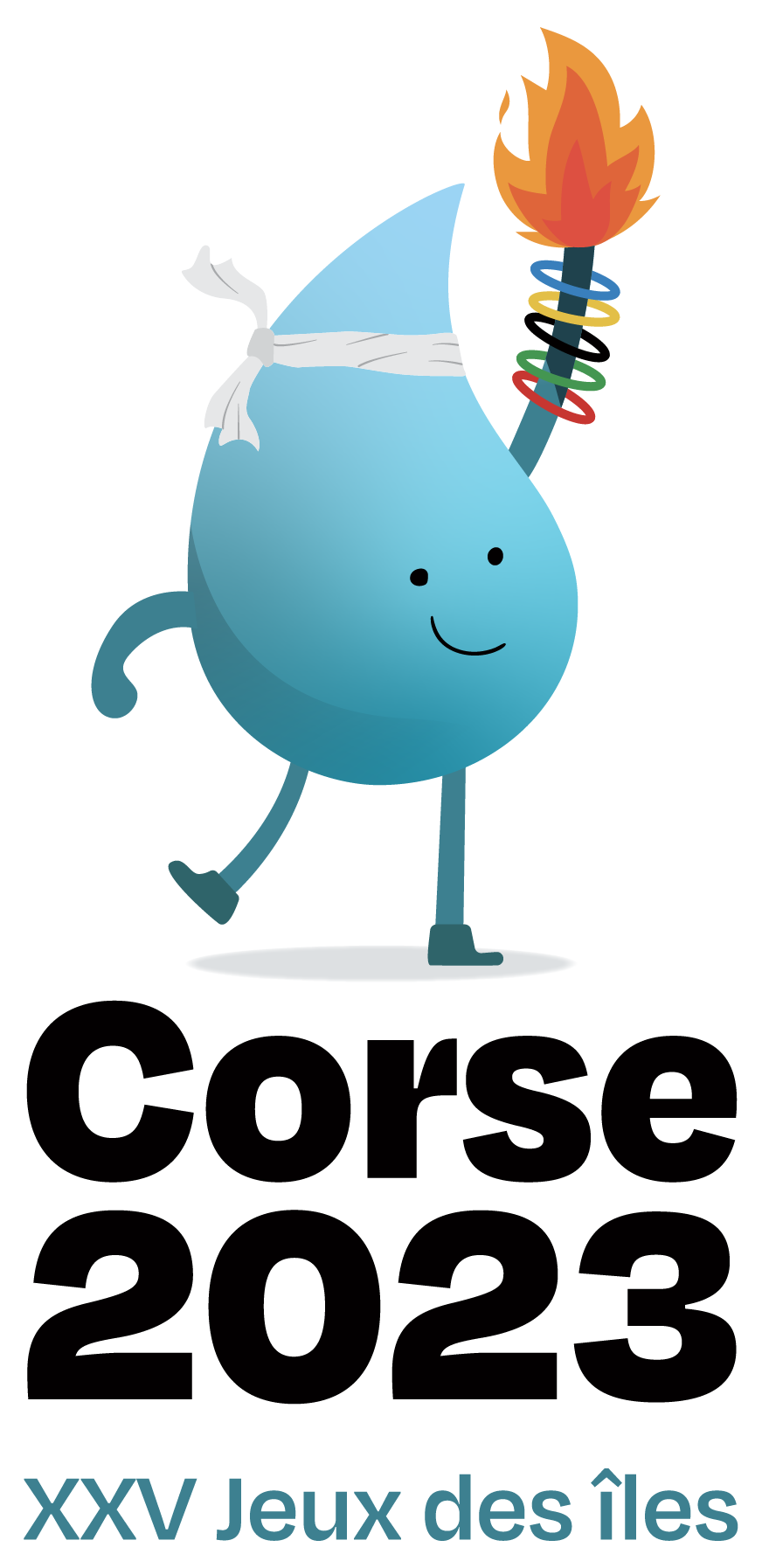 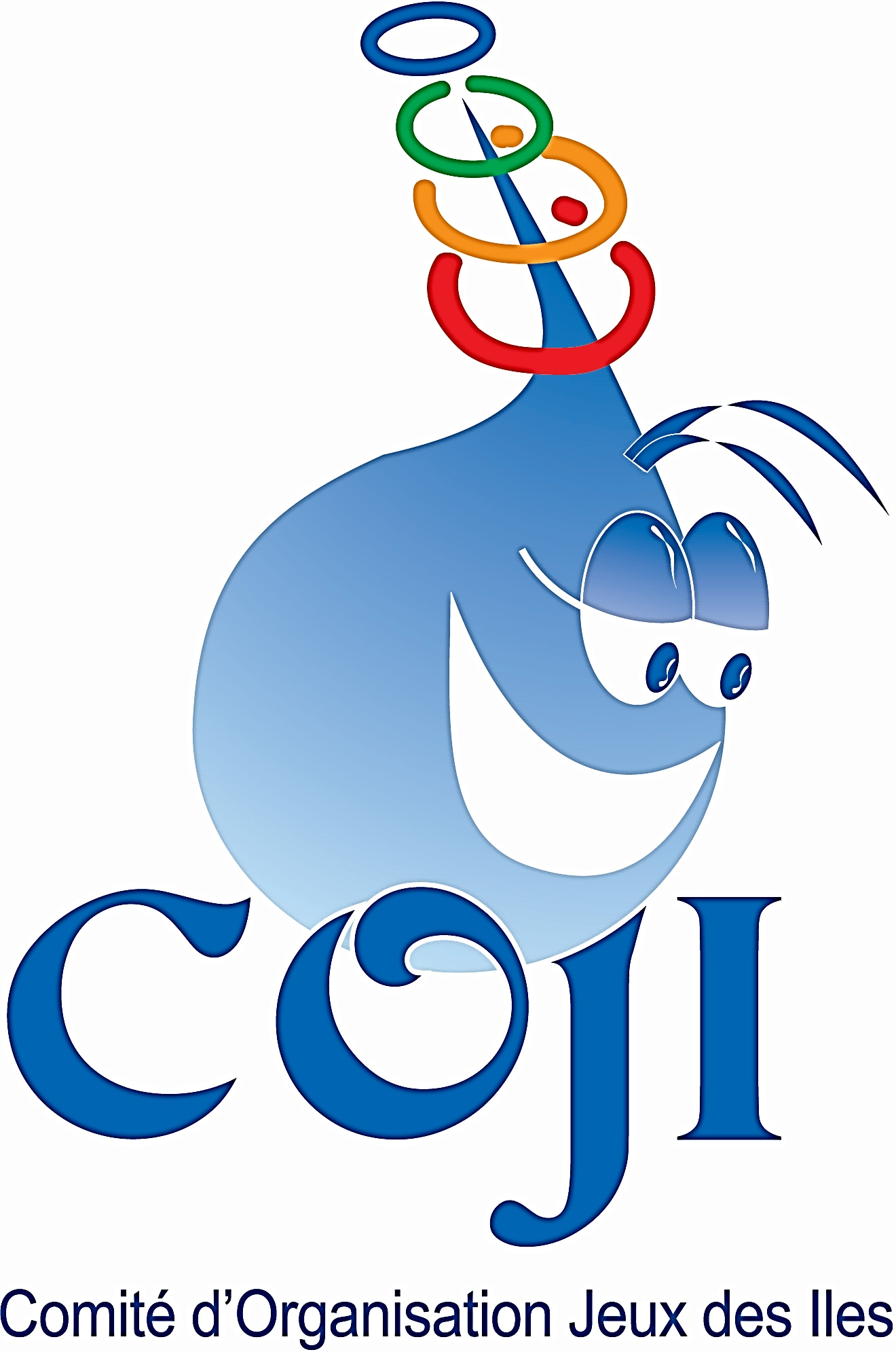 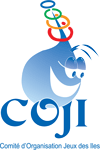 Athlétisme Stade :		                         Jean Nicoli AJACCIO et PROPRIANODélégué Technique COJI 	interm : Thierry MASCLETResponsable COL : 		Ligue Corse d’Athlétisme : Alain GOURDOL Participants:			CanariesCap Vert, Corse, Guyane,Sardaigne St MartinLes remises de prix « épreuve individuelle » seront faites au fur et à mesureMercredi 24 mai 2023	STADE Jean Nicoli - AJACCIO9h00 : Réunion Technique (HOTEL)14h30 – 18h00 1èreJournée de compétitionJeudi 25 mai 2023STADE PROPRIANO – Départ en bus 10h00, repas à Propriano14h00 – 17h45 :  2emeJournée de compétitionVendredi 26 mai 2023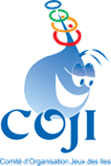 STADE Jean Nicoli - AJACCIO13h30 – 16h45 : 3eme journée de CompétitionREMISE DES PRIX EQUIPESBASKET-BALL		Lieu : 		                      Halle des Sports PIETROSELLO		Délégué Technique COJI	          Mario Litrico		Responsable COL		          Ligue Corse de Basket-Ball        Participants:	Canaries Cap Vert, Corse,Guyane,Martinique,Sardaigne,St Martin Mardi 23 Mai16h00		  	Réunion Technique á l’hôtelMercredi 24 Mai –Matchs de Poules Jeudi 25 Mai - CompétitionMatchs de Poules Vendredi 26 Mai ESCRIME		Lieu : 		                      Salle d’armes Collège St Paul AJACCIO		Délégué Technique COJI	          Pierre VITALI		Responsable COL		          Comité Corse d’Escrime        Participants:	Canaries Corse,Guyane,Martinique,Sardaigne,Mercredi 24 Mai – Compétition9h30		  	Réunion Technique à l’hôtelCompétition individuelle Fleuret Dame et Fleuret Homme : 6 pistes14h00: Appel14h30  Début21h00  fin36 TIREURSPOULES DE 61 TOUR + TED SANS ELIMINESJeudi 25 Mai – CompétitionCompétition individuelle Epée Dame et Epée Homme : 6 pistes9h00: Appel9h30  Début14h00  fin36 TIREURSPOULES DE 61 TOUR + TED SANS ELIMINESRepas sur siteCompétition équipe Epée Dame et Epée Homme : 6 pistes 15h00: Appel19h00  Début14h00  fin2 POULES DE 6 / 36 T (9 RELAIS DE 4 TOUCHES EN 3’)1 TOUR+TEDVendredi 26 Mai CompétitionCompétition équipe Fleuret Dame et Fleuret Homme : 6 pistes 9h00: Appel9h30  Début16h30  fin2 POULES DE 6/ 36 T 1 TOUR+TED16h45 REMISE DES PRIX EQUIPESStade :		                         Jean Nicoli AJACCIO et PROPRIANODélégué Technique COJI 	interm : Thierry MASCLETResponsable COL : 		Ligue Corse d’Athlétisme : Alain GOURDOL Participants:			CanariesCap Vert, Corse, Guyane,Sardaigne St MartinLes remises de prix « épreuve individuelle » seront faites au fur et à mesureMercredi 24 mai 2023	STADE Jean Nicoli - AJACCIO9h00 : Réunion Technique (HOTEL)14h30 – 18h00 1èreJournée de compétitionJeudi 25 mai 2023STADE PROPRIANO – Départ en bus 10h00, repas à Propriano14h00 – 17h45 :  2emeJournée de compétitionVendredi 26 mai 2023STADE Jean Nicoli - AJACCIO13h30 – 16h45 : 3eme journée de CompétitionREMISE DES PRIX EQUIPESBASKET-BALL		Lieu : 		                      Halle des Sports PIETROSELLO		Délégué Technique COJI	          Mario Litrico		Responsable COL		          Ligue Corse de Basket-Ball        Participants:	Canaries Cap Vert, Corse,Guyane,Martinique,Sardaigne,St Martin Mardi 23 Mai16h00		  	Réunion Technique á l’hôtelMercredi 24 Mai –Matchs de Poules Jeudi 25 Mai - CompétitionMatchs de Poules Vendredi 26 Mai ESCRIME		Lieu : 		                      Salle d’armes Collège St Paul AJACCIO		Délégué Technique COJI	          Pierre VITALI		Responsable COL		          Comité Corse d’Escrime        Participants:	Canaries Corse,Guyane,Martinique,Sardaigne,Mercredi 24 Mai – Compétition9h30		  	Réunion Technique à l’hôtelCompétition individuelle Fleuret Dame et Fleuret Homme : 6 pistes14h00: Appel14h30  Début21h00  fin36 TIREURSPOULES DE 61 TOUR + TED SANS ELIMINESJeudi 25 Mai – CompétitionCompétition individuelle Epée Dame et Epée Homme : 6 pistes9h00: Appel9h30  Début14h00  fin36 TIREURSPOULES DE 61 TOUR + TED SANS ELIMINESRepas sur siteCompétition équipe Epée Dame et Epée Homme : 6 pistes 15h00: Appel19h00  Début14h00  fin2 POULES DE 6 / 36 T (9 RELAIS DE 4 TOUCHES EN 3’)1 TOUR+TEDVendredi 26 Mai CompétitionCompétition équipe Fleuret Dame et Fleuret Homme : 6 pistes 9h00: Appel9h30  Début16h30  fin2 POULES DE 6/ 36 T 1 TOUR+TED16h45 REMISE DES PRIX EQUIPESFOOTBALLStade : 				         Ange Casanova - AJACCIOSurface : 			         GazonDélégué Technique COJI :		Responsable du COL : 			Ligue Corse de Football – GFCA Y.BOUTRYParticipants:				CorseMartiniqueSardaigneSt MartinMercredi 24 Mai – Compétition10h00		  	Réunion Technique à l’hôtel13h15 – 20h45 		1ère journée de compétition13H45	MARTINIQUE	ST-MARTIN15H45	SARDAIGNE	MARTINIQUE17H45	CORSE	ST-MARTIN19H45	CORSE	SARDAIGNEJeudi 25 Mai - Compétition17 h00 – 20h45 		2ème  journée de compétition			17H45	SARDAIGNE	ST-MARTIN19H45	CORSE	MARTINIQUE					REMISE DES PRIX EQUIPESGYMNASTIQUEStade/Installation :		Gymnase Jean Nicoli AJACCIODélégué Technique COJI :	Anna RODRIGO (Absente)Responsables COL : 		Comité Corse de Gymnastique	 Chantal CARRIOLParticipants :			Canaries, Corse,Ischia,Malte, Martinique,Sardaigne,St Martin,Mardi 23 mai14h30 - 16h30	Entrainement libre (Jeux des îles + Coupe des îles)Mercredi 24 mai10h30	Réunion technique (hôtel)14h30 – 16h00	Entrainements Officiel (Jeux des Îles + Coupe des Îles)Agrées : Canaries, Ischia, Martinique, St MartinGénéral : Corse, Malte, Sardaigne16h00 – 17h30	Entrainements Officiel (Jeux des Îles + Coupe des Îles)Agrées : Corse, Malte, Sardaigne,Général : Canaries, Ischia, Martinique, St MartinJeudi 25 mai		14h00 – 16h00	Compétition COUPE DES ILES 16h30 – 19h30	Compétition JEUX DES ILES (EQUIPE + INDIVIDUELLE)19h40		REMISE DES PRIXVendredi 26 mai14h30 – 16h30     Compétition Finales par appareil JEUX DES ILES16h40		REMISE DES PRIXJUDOLIEU :	                        	Complexe Sportif ROSSINIDélégué Technique COJI :	Luis PAZ		Responsables COL : 	            Ligue Corse de JudoParticipants:			Canaries, Corse,Guyane,Martinique,SardaigneMardi 23 mai16h30 -  Réunion technique20h00 –   Pesée officieuse – hôtel20h30 –  Pesée officielle hôtelMercredi 24 mai09h00 - 13h15 Compétitions individuellesREMISE DES PRIX INDIVIDUEL	Jeudi 25 mai		09h00 - 13h15 Compétitions équipesREMISE DES PRIXVendredi 26 mai9h00 – 13h00    Stage conjoint avec Frédéric de MontfauconTENNISStade/Installation :		Marina Viva et Terra BellaDélégué Technique COJI :	Juan Jose LEMM (Absent)			Responsable COL : 		(Philippe LOPEZ) DESCAMPS OdileParticipants:		Canaries,Corse,GuyaneMartinique,Sardaigne,St Martin,Mardi 23 mai16h30 :  réunion techniqueMercredi 24 mai9h00 – 20h00        1ère journée de compétitionJeudi 25 mai		09h00 - 20h00         2ème  journée de compétitionVendredi 26 mai09h00 - 16h00        3ème journée de compétitionREMISE DES PRIX